Распоряжение Правительства Российской Федерации от 29 августа 2014 г. N 1662-р г. Москва1. Заключить концессионное соглашение в отношении объектов, предназначенных для взимания платы, используемых в целях обеспечения функционирования системы взимания платы в счет возмещения вреда, причиняемого автомобильным дорогам общего пользования федерального значения транспортными средствами, имеющими разрешенную максимальную массу свыше 12 тонн (далее - концессионное соглашение), с обществом с ограниченной ответственностью "РТ-Инвест Транспортные Системы".

 2. Установить, что полномочия концедента при заключении, исполнении и изменении концессионного соглашения от имени Российской Федерации осуществляет Росавтодор.

 3. Утвердить прилагаемые основные условия концессионного соглашения в отношении объектов, предназначенных для взимания платы, используемых в целях обеспечения функционирования системы взимания платы в счет возмещения вреда, причиняемого автомобильным дорогам общего пользования федерального значения транспортными средствами, имеющими разрешенную максимальную массу свыше 12 тонн.

 4. Росавтодору в 30-дневный срок:

 осуществить подготовку проекта концессионного соглашения;

 осуществить согласование проекта концессионного соглашения с Минтрансом России, Минэкономразвития России и Минфином России;

 заключить с обществом с ограниченной ответственностью "РТ-Инвест Транспортные Системы" концессионное соглашение.

Председатель Правительства
Российской Федерации
Д.Медведев
 
Прим. ред.: текст распоряжения опубликован на официальном интернет-портале правовой информации http://www.pravo.gov.ru, 03.09.2014.Основные условия концессионного соглашения в отношении объектов, предназначенных для взимания платы, используемых в целях обеспечения функционирования системы взимания платы в счет возмещения вреда, причиняемого автомобильным дорогам общего пользования федерального значения транспортными средствами, имеющими разрешенную максимальную массу свыше 12 тонн1. Настоящий документ устанавливает основные условия концессионного соглашения в отношении объектов, предназначенных для взимания платы в счет возмещения вреда, причиняемого автомобильным дорогам общего пользования федерального значения (далее - автомобильные дороги) транспортными средствами, имеющими разрешенную максимальную массу свыше 12 тонн (далее соответственно - транспортные средства, плата), и используемых в целях обеспечения функционирования системы взимания платы (далее соответственно - объекты системы взимания платы, концессионное соглашение).

2. В концессионном соглашении содержатся сведения о составе и технико-экономических характеристиках следующих объектов системы взимания платы:

а) стационарные (не менее 481 единицы) и мобильные (не менее 100 единиц) объекты системы контроля за движением транспортных средств по автомобильным дорогам и за соблюдением требований законодательства Российской Федерации в части компенсации ущерба, наносимого транспортными средствами автомобильным дорогам;

б) объекты центра управления системой взимания платы и мониторинга взимания платы, а также оборудование центров (основного и резервного) обработки данных;

в) технические устройства (не менее 2 млн. штук), устанавливаемые на транспортные средства для определения их местонахождения (маршрута движения) в целях расчета платы и работающие на основе технологий спутниковой навигации ГЛОНАСС или ГЛОНАСС/GPS;

г) другие объекты и устройства, необходимые для обеспечения функционирования системы взимания платы;

д) программное обеспечение объектов и устройств, необходимых для обеспечения функционирования системы взимания платы.

3. Срок действия концессионного соглашения составляет 13 лет со дня его заключения и может быть изменен по соглашению сторон в порядке и случаях, которые предусмотрены концессионным соглашением и законодательством Российской Федерации.

4. В концессионном соглашении содержится информация о правах концедента и концессионера, предусматривающая, что у Российской Федерации возникает право собственности на создаваемые объекты системы взимания платы, а у концессионера - право владения и пользования объектами системы взимания платы при осуществлении деятельности, определенной концессионным соглашением.

5. В концессионном соглашении содержится перечень обязательств концессионера по концессионному соглашению, связанных с созданием и вводом в эксплуатацию объектов системы взимания платы и их дальнейшей эксплуатацией, а также с соблюдением сроков и осуществлением деятельности, определенной концессионным соглашением. Указанный перечень предусматривает:

а) проектирование, строительство и производство объектов системы взимания платы в соответствии с техническим заданием за счет собственных и (или) привлеченных средств с использованием в первую очередь в случае наличия российских комплектующих деталей, технологических и программных продуктов, оборудования, имеющего статус оборудования российского происхождения в соответствии с законодательством Российской Федерации, и обеспечение функционирования системы взимания платы в соответствии с концессионным соглашением при условии обеспечения хранения и обработки данных на территории Российской Федерации;

б) осуществление функций оператора системы взимания платы в соответствии с концессионным соглашением и нормативными правовыми актами Российской Федерации;

в) проведение за счет собственных и (или) привлеченных средств независимого технологического и ценового аудита и экспертизы проектной документации на создание системы взимания платы;

г) приобретение в случае необходимости за счет собственных и (или) привлеченных средств земельных участков, необходимых для размещения объекта системы взимания платы, и передачу прав на указанные земельные участки концеденту в порядке, определенном концессионным соглашением и законодательством Российской Федерации;

д) выполнение работ, связанных с формированием земельных участков, на которых располагается объект системы взимания платы и (или) которые необходимы для осуществления концессионером деятельности, определенной концессионным соглашением;

е) ввод в эксплуатацию системы взимания платы в срок, установленный законодательством Российской Федерации;

ж) передачу проектной документации и объектов системы взимания платы концеденту в порядке, определенном концессионным соглашением;

з) содержание, ремонт и капитальный ремонт объектов системы взимания платы со дня ввода ее в эксплуатацию до прекращения действия концессионного соглашения с соблюдением требований к составу, видам, периодичности и межремонтным срокам работ, установленных концессионным соглашением и нормативными правовыми актами Российской Федерации;

и) страхование за счет собственных средств риска утраты или повреждения объектов системы взимания платы, а также ответственности перед третьими лицами за причинение им вреда при строительстве и эксплуатации объектов системы взимания платы;

к) обеспечение исполнения концессионером обязательств по концессионному соглашению в размере и на срок, которые соответствуют условиям концессионного соглашения, следующими способами:

предоставление безотзывной банковской гарантии;

осуществление страхования риска ответственности за нарушение обязательств по концессионному соглашению;

л) регистрацию права собственности концедента на объекты системы взимания платы в срок, установленный концессионным соглашением;

м) предоставление владельцам транспортных средств на безвозмездной основе технических устройств, предназначенных для определения местонахождения (маршрута движения) таких транспортных средств при помощи технологий спутниковой навигации ГЛОНАСС или ГЛОНАСС/GPS в целях расчета платы, в соответствии с условиями концессионного соглашения;

н) формирование и ведение базы данных, содержащей информацию о транспортных средствах в соответствии с условиями концессионного соглашения и законодательством Российской Федерации об информации, информационных технологиях и о защите информации;

о) фиксацию специальными техническими средствами, работающими в автоматическом режиме, имеющими функции фотосъемки, данных о движении транспортных средств по автомобильным дорогам;

п) осуществление учета и передачи в установленном концессионным соглашением и законодательством Российской Федерации порядке в доход федерального бюджета средств от сбора платы, полученных в результате деятельности, предусмотренной концессионным соглашением, а также представление концеденту отчетности, предусмотренной концессионным соглашением;

р) разработку и согласование с концедентом регламентов взаимодействия между участниками системы взимания платы;

с) представление по поручению концедента интересов концедента в суде в отношении третьих лиц по вопросам, связанным с исполнением концессионного соглашения;

т) разработку и согласование с концедентом технического задания на проектирование объектов системы взимания платы.

6. При осуществлении деятельности по концессионному соглашению концессионер обязан обеспечивать достижение следующих показателей:

а) минимальное количество определенных (выявленных) транспортных средств, составляющее 93 процента фактического количества транспортных средств;

б) минимальное количество идентифицированных транспортных средств, составляющее 95 процентов общего количества определенных (выявленных) транспортных средств;

в) минимальная собираемость платы, взимаемой с владельцев идентифицированных транспортных средств, составляющая 99 процентов общего размера подлежащей взиманию платы с владельцев идентифицированных транспортных средств;

г) минимальный коэффициент готовности системы взимания платы в целом не менее 0,99.

7. В концессионном соглашении содержится перечень обязательств концедента, предусматривающий:

а) исполнение финансовых обязательств, определенных концессионным соглашением;

б) заключение с концессионером договоров аренды (субаренды) земельных участков или предоставление концессионеру на ином законном основании земельных участков, на которых располагается объект и (или) которые необходимы для осуществления концессионером деятельности, предусмотренной концессионным соглашением, на срок, не превышающий срока действия концессионного соглашения;

в) предоставление концессионеру созданных им объектов системы взимания платы во владение и пользование со дня ввода их в эксплуатацию до прекращения действия концессионного соглашения для осуществления деятельности, определенной концессионным соглашением;

г) принятие в установленном концессионным соглашением порядке от концессионера объектов системы взимания платы после прекращения действия концессионного соглашения;

д) контроль за выполнением концессионером обязательств по концессионному соглашению в порядке, установленном концессионным соглашением.

8. Базовый размер платы концедента по концессионному соглашению составляет 10610 млн. рублей (без учета НДС) в год и состоит из неиндексируемой и индексируемой частей.

Индексируемая часть базового размера платы концедента по концессионному соглашению составляет 46 процентов базового размера платы концедента по концессионному соглашению. Индексация осуществляется в соответствии с фактическим изменением индекса потребительских цен. Механизм индексации индексируемой части базового размера платы концедента устанавливается в концессионном соглашении.

Базовый размер платы концедента по концессионному соглашению должен быть уменьшен по итогам проведенного концессионером независимого технологического и ценового аудита проектной документации на создание системы взимания платы.

9. В концессионном соглашении устанавливается порядок обеспечения выполнения обязательств концессионера по концессионному соглашению:

а) банковской гарантией в обеспечение выполнения обязательств концессионера на этапе создания системы взимания платы в размере 2600000000 рублей, выдаваемой на период создания системы взимания платы российской кредитной организацией, имеющей рейтинг долгосрочной кредитоспособности по обязательствам в валюте Российской Федерации или в иностранной валюте одного из международных рейтинговых агентств, аккредитованных в порядке, установленном законодательством Российской Федерации, равный или не более чем на 2 пункта ниже суверенного рейтинга Российской Федерации по обязательствам в валюте Российской Федерации или иностранной валюте (соответствующий рейтинг должен быть присвоен хотя бы одним из указанных рейтинговых агентств);

б) банковской гарантией в обеспечение выполнения обязательств концессионера до даты финансового закрытия в случае отсутствия у концессионера на дату заключения концессионного соглашения лицензии на проведение работ с использованием сведений, составляющих государственную тайну, в размере 1000000000 рублей, выдаваемой российской кредитной организацией, имеющей рейтинг долгосрочной кредитоспособности по обязательствам в валюте Российской Федерации или в иностранной валюте одного из международных рейтинговых агентств, аккредитованных в порядке, установленном законодательством Российской Федерации, равный или не более чем на 2 пункта ниже суверенного рейтинга Российской Федерации по обязательствам в валюте Российской Федерации или иностранной валюте (соответствующий рейтинг должен быть присвоен хотя бы одним из указанных рейтинговых агентств);

в) банковской гарантией в обеспечение выполнения обязательств концессионера на этапе эксплуатации в размере 1 процента базового размера платы концедента, выдаваемой российской кредитной организацией, имеющей рейтинг долгосрочной кредитоспособности по обязательствам в валюте Российской Федерации или в иностранной валюте одного из международных рейтинговых агентств, аккредитованных в порядке, установленном законодательством Российской Федерации, равный или не более чем на 2 пункта ниже суверенного рейтинга Российской Федерации по обязательствам в валюте Российской Федерации или иностранной валюте (соответствующий рейтинг должен быть присвоен хотя бы одним из указанных рейтинговых агентств).

10. В концессионном соглашении устанавливается обязательство концессионера обеспечить финансовое закрытие по проекту создания системы взимания платы в срок, не превышающий 6 месяцев со дня подписания концессионного соглашения.

11. Плата концедента начисляется концессионеру за каждое календарное полугодие (первое полугодие - с 1 января по 30 июня, второе полугодие - с 1 июля по 31 декабря) эксплуатации объектов системы взимания платы и исполнения концессионером своих обязательств в качестве оператора объектов системы взимания платы в соответствии с концессионным соглашением. Платежный период соответствует календарному полугодию.

В случае если эксплуатация объектов системы взимания платы и исполнение концессионером своих обязательств в качестве оператора объектов системы взимания платы в соответствии с концессионным соглашением осуществлялись в течение неполного календарного полугодия, платежный период составит то целое количество полных календарных дней, в течение которых производились эксплуатация объектов системы взимания платы и исполнение концессионером своих обязательств в качестве оператора объектов системы взимания платы в соответствии с концессионным соглашением.



15. Индексируемая часть платы концедента индексируется в соответствии с фактическим индексом потребительских цен, опубликованным уполномоченным федеральным органом исполнительной власти в сфере государственной статистической деятельности с января 2016 года по последний месяц i-го платежного периода включительно.

16. Плата концедента за очередной прошедший платежный период эксплуатации объектов системы взимания платы производится концедентом на расчетный счет концессионера в течение 30 календарных дней по истечении такого платежного периода эксплуатации в размере, равном величине платы концедента, рассчитанной за прошедший платежный период, уменьшенной в соответствии с концессионным соглашением на начисленные за такой платежный период штрафы концессионера.

17. Форма выплаты концессионеру платы концедента устанавливается концессионным соглашением.

18. Принятие концедентом на себя части расходов на создание и использование (эксплуатацию) объекта системы взимания платы не предусматривается.

19. В концессионном соглашении содержится порядок определения размера возмещения расходов сторонами в случае досрочного прекращения действия концессионного соглашения.

20. В концессионном соглашении содержатся иные предусмотренные федеральными законами условия.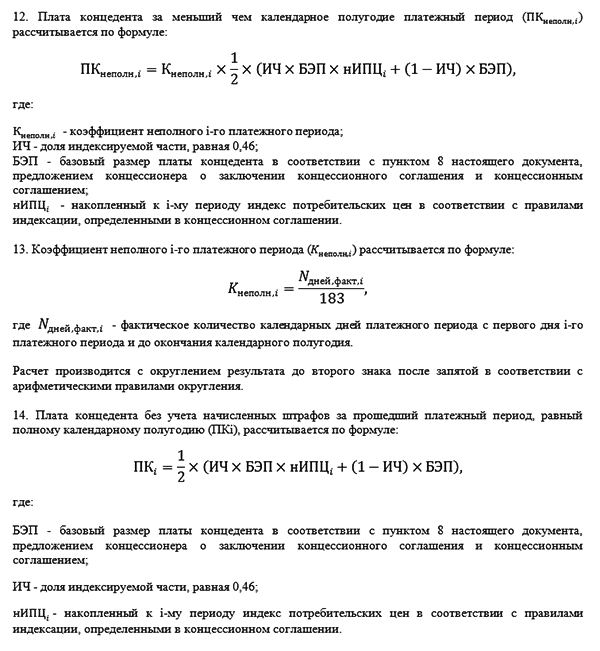 